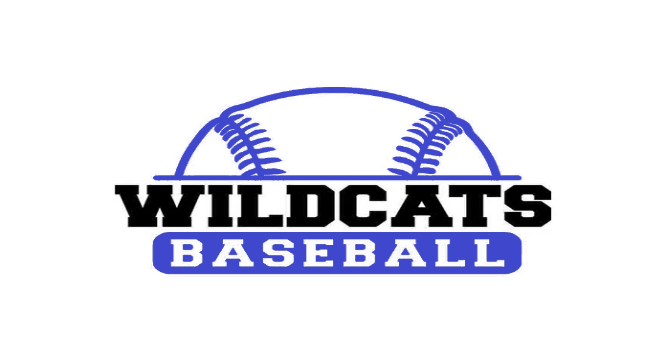 2022 Summer ScheduleIf you are not going to make it to a team event, you must let Coach O’Quinn know in advance.Please arrive 1 hour early to away games, 2 hours early for home game, and 30 minutes early to practices. BTWHS Summer Baseball is an evaluation tool used by the coaching staff to get a look at potential players for next year’s team.  Remember that your actions, attitude, attendance, coachability, and effort are all being noted.  Voluntary workouts will take place in the BTWHS weight room 7 – 8 am Tuesdays, Wednesdays, Thursdays 6/2-6/22. The weight room is extremely important if you want to compete at a higher level.  DayDateEventTimeLocationT5/31Tryouts5:30 pmWashington HSW6/1Meet and Greet/Hats/Jerseys5:30 pmWashington HSTh6/2Practice4:00 pmWashington HST6/7Practice4:00 pmWashington HSW6/8JV/Varsity @ West Florida HS4/6:30 pmWest Florida HSTh6/9JV/Varsity @ Escambia HS4/6:30 pmEscambia HSM6/13Practice4:00 pmWashington HST6/14JV/Varsity vs. Escambia HS4/6:30 pmWashington HSW6/15JV/Varsity vs Pine Forest HS4/6:30 pmWashington HSM6/20Practice4:00 pmWashington HST6/21JV/Varsity vs. West Florida HS4/6:30 pmWashington HSW6/22JV/Varsity @ Pine Forest4/6:30 pmPine Forest HSW6/29Varsity @ Pensacola HS5:00 pmPensacola HS